Elezioni Politiche 2018  - Risposte sulla GeografiaData Nome e cognomePartito       SI/NOEventuali argomentazioni 5 feb 2018Riccardo NenciniP.S.I.                   SISottoscrivo con piacere vivissimo.5 feb 2018Elena CentemeroForza Italia  ?Grazie . Io trovo orrenda la materia "geostoria" da abolire! 
Bisogna tornare a geografia e storia6 feb 2018Potere al Popolo  SI Un saluto a tutto il  Coordinamento Nazionale SOS Geografia.Come Potere al popolo condividiamo il vostro appello. E pensiamo anche di condividere l'insoddisfazione per una scuola pubblica sempre più umiliata dalle contro-riforme e dalla politica degli ultimi anni. 
Questo è il nostro programma, e al punto 7 trovate la parte su scuola, università e ricerca.Se volete mandarci un contributo sulla specifica problematica da voi sollevata, saremo felici di pubblicarlo sul nostro sito nella parte di approfondimenti al programma che trovate sotto il programma. 8 feb 2018 Gian Marco CentinaioCapogruppo Senato Lega Nord SIGentilissimo. Da manager del settore turistico le garantisco il massimo impegno affinché venga portata avanti la vostra proposta. 8 feb 2018Linda Lanzillotta Senatrice PD  SIAvete ragione! Infatti nessuno sa la geografia. Farò quanto è nelle mie possibilità 12 feb 2018 Miguel Gotor Senatore Liberi e Uguali  SICari insegnanti di geografia, caro Prof. Riccardo Canesi,ho letto il vostro appello e lo condivido.Nel complesso, desidero ribadire l'assoluta contrarietà di Liberi e Uguali all'impostazione della legislazione scolastica degli ultimi anni, dai provvedimenti c.d. Gemini fino all'attuazione della "buona scuola".C'è stata una progressiva erosione del tempo scuola e un conseguente impoverimento dei contenuti, di cui anche la geografia ha pagato il prezzo.Consentitemi di aggiungere che  - per esempio - l'obbligatorietà dell'alternanza scuola/lavoro toglie ore a una didattica ricca e stimolante che voi contribuite a dare e cui contribuireste anche meglio se la geografia fosse adeguatamente valorizzata.Vi dichiarate (animati da un senso di responsabilità che vi fa onore) consapevoli delle difficoltà, sicché limitate le vostre richieste.Come candidato di LeU e parlamentare uscente, viceversa, vi sprono a fare rivendicazioni più ambiziose, anche perché sarebbero sacrosante.Occorre che il contratto degli insegnanti sia rinnovato al più presto e che sulla scuola pubblica si torni a investire come compete a una moderna società della conoscenza.Ad esempio è sbagliato che il bilancio della Difesa aumenti tutti gli anni (dal 2017 al 2018 addirittura più 3,4 per cento) e che per risollevare le banche da cattiva gestione siano stati trovati ben 20 miliardi, mentre per gli insegnanti e i docenti italiani si accampa sempre l'austerità.Cordiali saluti, 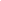 